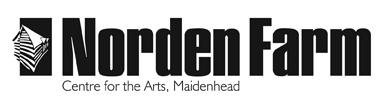 Classes and Activities – Information SheetAcrylics: Autumn Woodlands - AU2018Category: 		Adult (18+ years)		Day:		 	FridayDates:		 	26 OctoberTime:			10.30am – 3.30pmLocation:		Norden Farm Centre for the ArtsTutor:			Karen CarterClass Size:		Up to 10Cost of class:	£38Information about the class: A fun day using expressive techniques, applying paint with palette knives, cardboard, sticks, pipettes etc to convey the many qualities of trees. We will be working in the rich warm colours of autumn with a little gold leaf and metallic paint to bring a bit of sparkle to our paintings. Lots of demos and step-by-step instruction. No experience needed. Bring own materials (see below) - plus £2 fee for additional materialsMaterials to bring and any additional costs:  Please bring the below materials with you:Relevant subject matter reference (photos / sketches / props etc) Variety of brushes (soft, bristle, whatever you have)Acrylic paints – primary colours, white, plus any others you may have  Watercolour paper (plus spare for techniques experiments)Water jars Mixing palette (an old plate is fine)Kitchen rollplus £2 fee for additional materialsClothing:  An apron / old shirtTutor Biography:Karen is an enthusiastic and experienced tutor specialising in printmaking and acrylics. Her method of teaching is informal but instructional, aiming to bring out everyone’s creativity in an encouraging and friendly atmosphere. Having studied design and illustration at art college, she worked for many years as a commercial artist. She now divides her time between teaching and pursuing her own work, with involvement in exhibitions, studio trails, residencies and private commissions.To book please contact: Box Office 01628 788997 / www.nordenfarm.orgNorden Farm Centre for the Arts Ltd. (No. 5405277) & Norden Farm Centre Trust Ltd. (No. 2713653, Charity Registration No. 1013555) are companies registered in England and Wales. The Registered Office is Altwood Road, Maidenhead, SL6 4PF.